4 сольфеджио от 03.02. Ссылка на видеоурок: 4 сольфеджио 4 неделя - YouTube1) Повторите интервальный состав следующих аккордов.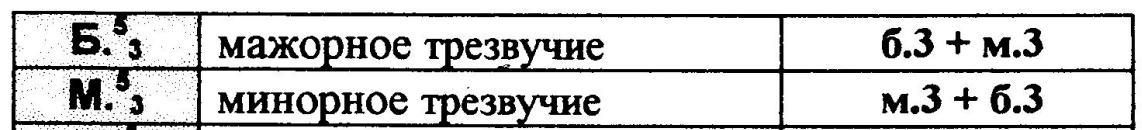 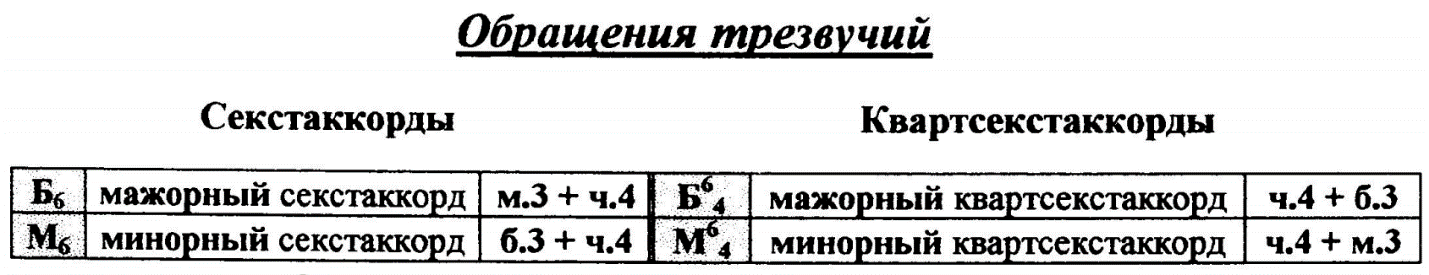 2) Постройте вместе со мной в видеоуроке аккорды. Сфотографируйте и пришлите мне.3) Подпишите каждый аккорд. Сфотографируйте и пришлите мне. Выполняйте задание за фортепиано.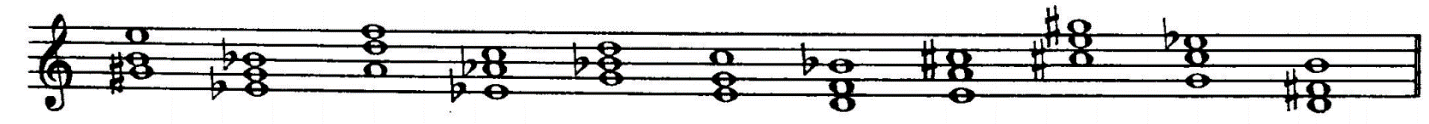 Задания принимаются по вторник включительно!Выполненные задания и все ваши вопросы присылайте мне по адресу vcherashnyaya-distant2020@yandex.ru. В письме не забудьте указать имя и фамилию.